проект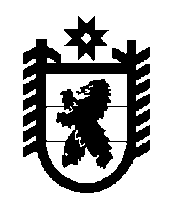 РОССИЙСКАЯ ФЕДЕРАЦИЯРЕСПУБЛИКА КАРЕЛИЯМУНИЦИПАЛЬНОЕ  ОБРАЗОВАНИЕ«МЕДВЕЖЬЕГОРСКИЙ  МУНИЦИПАЛЬНЫЙ РАЙОН»АДМИНИСТРАЦИЯ  ШУНЬГСКОГО  СЕЛЬСКОГО  ПОСЕЛЕНИЯПОСТАНОВЛЕНИЕ___________________201___  г.  № _____                             д. Шуньга«Об утверждении административного регламента предоставления муниципальной услуги «Предоставление земельных участков, находящихся в муниципальной собственности без проведения торгов»В соответствии с Земельным кодексом Российской Федерации, Федеральными законами Российской Федерации от 06.10.2003  № 131-ФЗ «Об общих принципах организации местного самоуправления в Российской Федерации», от 27.07.2010 № 210-ФЗ «Об организации предоставления государственных и муниципальных услуг», руководствуясь Уставом Шуньгского сельского поселения, Распоряжением Администрации Шуньгского сельского поселения от 26.01.2016 года № 1 «Об утверждении Перечня муниципальных услуг, предоставляемых Администрацией Шуньгского сельского поселения»,     Администрация Шуньгского сельского поселения,    ПОСТАНОВЛЯЕТ:Утвердить административный регламент предоставления муниципальной услуги «Предоставление земельных участков, находящихся в муниципальной собственности, без проведения торгов» (приложение).Обнародовать (опубликовать) настоящее постановление в установленном порядке и разместить на официальном сайте Администрации Шуньгского сельского поселения.Контроль за исполнением настоящего Постановления оставляю за собой.      Глава Шуньгского сельского поселения                                            Л.В.ЖуравлеваРассылка: дело, прокуратура, федеральный регистр Приложение к Постановлению Администрации Шуньгского сельского поселения от «___» ________ 201___ года № __АДМИНИСТРАТИВНЫЙ РЕГЛАМЕНТпредоставления муниципальной услуги «Предоставление земельных участков, находящихся в муниципальной собственности, без проведения торгов»Раздел 1. Общие положенияАдминистративный регламент «Предоставление земельных участков, находящихся в муниципальной собственности, без проведения торгов» (далее – Административный регламент)   устанавливает порядок и стандарт предоставления муниципальной услуги.При рассмотрении запросов заявителей по предоставлению земельных участков, находящихся в муниципальной собственности, без проведения торгов, применяются положения настоящего Административного регламента.Раздел 2. Стандарт предоставления муниципальной услуги2.1. Наименование муниципальной услуги Административный регламент «Предоставление земельных участков, находящихся в муниципальной собственности, без проведения торгов», (далее муниципальная услуга).2.2. Правовые основания для предоставления муниципальной услугиПравовыми основаниями предоставления муниципальной услуги являются:- Конституция Российской Федерации от 12 декабря 1993 года;- Гражданский кодекс Российской Федерации; - Земельный кодекс Российской Федерации;- Федеральный закон от 06.10.2003 № 131-ФЗ «Об общих принципах организации местного самоуправления в Российской Федерации»;-Федеральный закон от 27.07.2010 № 210-ФЗ «Об организации предоставления государственных и муниципальных услуг»;- Федеральный закон от 02.05.2006 № 59-ФЗ «О порядке рассмотрения обращений граждан Российской Федерации»;- Устав Шуньгского сельского поселения;   - муниципальные правовые акты.           2.3. Наименование органа, предоставляющего муниципальную услугуМуниципальная услуга предоставляется Администрацией Шуньгского сельского поселения непосредственно  специалистом Администрации Шуньгского сельского поселения по адресу: д. Шуньга, Медвежьегорский район, Республика Карелия, ул.Совхозная, д.16.2.4. Конечный результат предоставления муниципальной услуги: 	В результате предоставления муниципальной услуги заявителю выдаются или направляются:- подготовка проекта договора купли-продажи земельного участка;- подготовка проекта договора аренды земельного участка;- подготовка проекта договора безвозмездного пользования земельным участком;- постановление о предоставлении земельного участка в собственность бесплатно;-постановление о предоставлении земельного участка в постоянное (бессрочное) пользование;- мотивированный письменный отказ в предоставлении муниципальной услуги.2.5. Описание заявителей, имеющих право на получение муниципальной услугиЗаявителями при предоставлении муниципальной услуги являются:- граждане (граждане Российской Федерации, иностранные граждане, лица без гражданства);-  юридические лица.	При предоставлении муниципальной услуги от имени заявителей взаимодействие с Администрацией Шуньгского сельского поселения вправе осуществлять их законные представители, действующие в силу закона или на основании нотариально удостоверенной доверенности. 2.6. Порядок информирования о предоставлении муниципальной услуги2.6.1. Информация о порядке предоставления муниципальной услуги:Место нахождения Администрации: ул. Совхозная, д.16, д. Шуньга, Медвежьегорский район, Республика Карелия, 186304Контактные телефоны:  тел/факс(81434)5-35-34Электронный адрес: adminshunga@mail.ruСайт Администрации:  http://adm-shunga.ru/Режим работыПонедельник-четверг 8-30 до 17-00, обед 13-00 до 14-00Пятница с 8-30 до 15-30, обед 13-00 до 14-00Суббота, воскресенье	Выходные дни2.6.2. Информирование заявителей о порядке предоставления муниципальной услуги осуществляется в виде индивидуального и публичного информирования.Индивидуальное информирование по вопросам предоставления муниципальной услуги осуществляется:непосредственно в помещении Администрации, а также помещении подведомственного учреждения, по телефону, по электронной почте, а также в письменном виде.Публичное информирование по вопросам предоставления муниципальной услуги о деятельности органов местного самоуправления осуществляется посредством размещения информации:на сайте Администрации,  на информационных стендах.Доступ к информации о деятельности органов местного самоуправления обеспечивается следующими способами:обнародование (опубликование) органами местного самоуправления информации о своей деятельности в средствах массовой информации;размещение органами местного самоуправления информации о своей деятельности в сети Интернет;размещение органами местного самоуправления информации о своей деятельности в помещениях, занимаемых указанными органами, и в иных отведенных для этих целей местах;ознакомление пользователей информацией с информацией о деятельности органов местного самоуправления в помещениях, занимаемых указанными органами, а также через библиотечные и архивные фонды;присутствие граждан (физических лиц), в том числе представителей организаций (юридических лиц), общественных объединений, на заседаниях коллегиальных органов местного самоуправления;другими способами, предусмотренными законами и (или) иными нормативными правовыми актами, а в отношении доступа к информации о деятельности органов местного самоуправления - также муниципальными правовыми актами.На официальном сайте Администрации Шуньгского сельского поселения размещается:полная версия текста Административного регламента;блок-схема, установленная согласно приложению №2 к Административному регламенту;форма заявления на предоставление муниципальной услуги согласно приложению №1 к Административному регламенту. 	Информация, предоставляемая гражданам о муниципальной услуге, является открытой и общедоступной. 	Основными требованиями к информированию являются:достоверность и полнота информации;соблюдение сроков и порядка предоставления информации о деятельности органов местного самоуправления;четкость в изложении информации;удобство и доступность получения информации.	Информирование о деятельности органов местного самоуправления осуществляется в соответствии с ФЗ от 09.02.2009 № 8–ФЗ «Об обеспечении доступа к информации о деятельность государственных органов и органов местного самоуправления.2.6.3. Консультации по вопросам исполнения муниципальной услуги предоставляется сотрудниками Администрации, обеспечивающими исполнение муниципальной услуги, или лиц их замещающими (далее – должностное лицо).2.6.4. Консультация предоставляется по вопросам:Требований к оформлению письменных обращений;Мест и графиков личного приёма граждан;Порядка и сроков рассмотрения обращений;Порядка обжалования действий (бездействия) и решений, осуществляемых и принимаемых в ходе рассмотрения вопроса.2.6.5. Основные требования при консультировании являются:Компетентность;Чёткость в изложении материала;Полнота консультирования.2.6.6. Консультирование осуществляется при личном обращении, с использованием средств массовой информации, информационных систем общего пользования (в том числе сети Интернет, почты и телефонной связи, электронной почты), а также в письменной форме.2.6.7. При ответах на телефонные звонки и устные обращения должностное лицо подробно, в корректной форме информирует обратившихся по интересующим их вопросам.2.6.8. При невозможности должностного лица, принявшего звонок, самостоятельно ответить на вопросы, обратившемуся должен быть сообщён телефонный номер, по которому можно получить необходимую информацию.2.6.9. Поступившее письменное обращение граждан регистрируется специалистом Администрации Шуньгского сельского поселения в день поступления в Администрацию.2.6.10. Общий срок рассмотрения письменного обращения не должен превышать 30 дней с момента регистрации.2.6.11. В случаях, когда необходимо запрашивать дополнительную информацию и материалы в иных государственных органах, органах местного самоуправления, Глава Администрации вправе продлить срок рассмотрения вопроса до 30 дней, уведомив гражданина, направившего обращение, о продлении срока его рассмотрения.2.6.12. Запросы, не относящиеся к составу хранящихся в администрации поселения документов (непрофильные запросы), в течение 5 дней с момента их регистрации направляются по принадлежности в соответствующую организацию, где хранятся необходимые документы, при этом направляется уведомление гражданину о переадресации его запроса.2.7. Перечень оснований для отказа в приеме документов, необходимых для предоставления муниципальной услуги, приостановления или отказа в предоставлении муниципальной услуги.2.7.1. Перечень оснований для отказа в приеме документов, необходимых для предоставления муниципальной услугиОснованиями для отказа в приеме документов, необходимых для предоставления муниципальной услуги, являются случаи, если:- заявителем представлены документы, состав, форма или содержание которых не соответствует требованиям действующего законодательства и настоящего Административного регламента; - имеются подчистки либо приписки, зачёркнутые слова и иные 
не оговорённые в них исправления, документы, исполнены карандашом, а также представлены документы с повреждениями, не позволяющими однозначно истолковать их содержание.2.7.2. Перечень оснований для приостановления и (или) отказа в предоставлении муниципальной услуги	Основания для приостановления отсутствуют.Основаниями для отказа в предоставлении муниципальной услуги являются:наличие или отсутствие хотя бы одного из следующих оснований, предусмотренных статьей 39.16 Земельного кодекса Российской Федерации:1) с заявлением о предоставлении земельного участка обратилось лицо, которое в соответствии с земельным законодательством не имеет права на приобретение земельного участка без проведения торгов;2) указанный в заявлении о предоставлении земельного участка земельный участок предоставлен на праве постоянного (бессрочного) пользования, безвозмездного пользования, пожизненного наследуемого владения или аренды, за исключением случаев, если с заявлением о предоставлении земельного участка обратился обладатель данных прав или подано заявление о предоставлении земельного участка в соответствии с подпунктом 10 пункта 2 статьи 39.10 Земельного кодекса Российской Федерации;3) указанный в заявлении о предоставлении земельного участка земельный участок предоставлен некоммерческой организации, созданной гражданами, для ведения огородничества, садоводства, дачного хозяйства или комплексного освоения территории в целях индивидуального жилищного строительства, за исключением случаев обращения с заявлением члена этой некоммерческой организации либо этой некоммерческой организации, если земельный участок относится к имуществу общего пользования;4) на указанном в заявлении о предоставлении земельного участка земельном участке расположены здание, сооружение, объект незавершенного строительства, принадлежащие гражданам или юридическим лицам, за исключением случаев, если сооружение (в том числе сооружение, строительство которого не завершено) размещается на земельном участке на условиях сервитута или на земельном участке размещен объект, предусмотренный пунктом 3 статьи 39.36 Земельного кодекса Российской Федерации, и это не препятствует использованию земельного участка в соответствии с его разрешенным использованием либо с заявлением о предоставлении земельного участка обратился собственник этих здания, сооружения, помещений в них, этого объекта незавершенного строительства;5) на указанном, в заявлении о предоставлении земельного участка, земельном участке расположены здание, сооружение, объект незавершенного строительства, находящиеся в государственной или муниципальной собственности, за исключением случаев, если сооружение (в том числе сооружение, строительство которого не завершено) размещается на земельном участке на условиях сервитута или с заявлением о предоставлении земельного участка обратился правообладатель здания, сооружения, помещений в них, этого объекта незавершенного строительства;6) указанный, в заявлении о предоставлении земельного участка, земельный участок является изъятым из оборота или ограниченным в обороте и его предоставление не допускается на праве, указанном в заявлении о предоставлении земельного участка;7) указанный, в заявлении о предоставлении земельного участка, земельный участок является зарезервированным для государственных или муниципальных нужд в случае, если заявитель обратился с заявлением о предоставлении земельного участка в собственность, постоянное (бессрочное) пользование или с заявлением о предоставлении земельного участка в аренду, безвозмездное пользование на срок, превышающий срок действия решения о резервировании земельного участка, за исключением случая предоставления земельного участка для целей резервирования;8) указанный, в заявлении о предоставлении земельного участка, земельный участок расположен в границах территории, в отношении которой с другим лицом заключен договор о развитии застроенной территории, за исключением случаев, если с заявлением о предоставлении земельного участка обратился собственник здания, сооружения, помещений в них, объекта незавершенного строительства, расположенных на таком земельном участке, или правообладатель такого земельного участка;9) указанный, в заявлении о предоставлении земельного участка, земельный участок расположен в границах территории, в отношении которой с другим лицом заключен договор о развитии застроенной территории, или земельный участок образован из земельного участка, в отношении которого с другим лицом заключен договор о комплексном освоении территории, за исключением случаев, если такой земельный участок предназначен для размещения объектов федерального значения, объектов регионального значения или объектов местного значения и с заявлением о предоставлении такого земельного участка обратилось лицо, уполномоченное на строительство указанных объектов;10) указанный, в заявлении о предоставлении земельного участка, земельный участок образован из земельного участка, в отношении которого заключен договор о комплексном освоении территории или договор о развитии застроенной территории, и в соответствии с утвержденной документацией по планировке территории предназначен для размещения объектов федерального значения, объектов регионального значения или объектов местного значения, за исключением случаев, если с заявлением о предоставлении в аренду земельного участка обратилось лицо, с которым заключен договор о комплексном освоении территории или договор о развитии застроенной территории, предусматривающие обязательство данного лица по строительству указанных объектов;11) указанный, в заявлении о предоставлении земельного участка, земельный участок является предметом аукциона, извещение о проведении которого размещено в соответствии с пунктом 19 статьи 39.11 Земельного кодекса Российской Федерации;12) в отношении земельного участка, указанного в заявлении о его предоставлении, поступило предусмотренное подпунктом 6 пункта 4 статьи 39.11 Земельного кодекса Российской Федерации заявление о проведении аукциона по его продаже или аукциона на право заключения договора его аренды при условии, что такой земельный участок образован в соответствии с подпунктом 4 пункта 4 статьи 39.11 Земельного кодекса Российской Федерации и Администрацией не принято решение об отказе в проведении этого аукциона по основаниям, предусмотренным пунктом 8 статьи 39.11 Земельного кодекса Российской Федерации;13) в отношении земельного участка, указанного в заявлении о его предоставлении, опубликовано и размещено в соответствии с подпунктом 1 пункта 1 статьи 39.18 Земельного кодекса Российской Федерации извещение о предоставлении земельного участка для индивидуального жилищного строительства, ведения личного подсобного хозяйства, садоводства, дачного хозяйства или осуществления крестьянским (фермерским) хозяйством его деятельности;14) разрешенное использование земельного участка не соответствует целям использования такого земельного участка, указанным в заявлении о предоставлении земельного участка, за исключением случаев размещения линейного объекта в соответствии с утвержденным проектом планировки территории;15) испрашиваемый земельный участок не включен в утвержденный в установленном Правительством Российской Федерации порядке перечень земельных участков, предоставленных для нужд обороны и безопасности и временно не используемых для указанных нужд, в случае, если подано заявление о предоставлении земельного участка в соответствии с подпунктом 10 пункта 2 статьи 39.10 Земельного кодекса Российской Федерации;16) площадь земельного участка, указанного в заявлении о предоставлении земельного участка некоммерческой организации, созданной гражданами, для ведения огородничества, садоводства, превышает предельный размер, установленный в соответствии с федеральным законом;17) указанный в заявлении о предоставлении земельного участка земельный участок в соответствии с утвержденными документами территориального планирования и (или) документацией по планировке территории предназначен для размещения объектов федерального значения, объектов регионального значения или объектов местного значения и с заявлением о предоставлении земельного участка обратилось лицо, не уполномоченное на строительство этих объектов;18) указанный в заявлении о предоставлении земельного участка земельный участок предназначен для размещения здания, сооружения в соответствии с государственной программой Российской Федерации, государственной программой субъекта Российской Федерации и с заявлением о предоставлении земельного участка обратилось лицо, не уполномоченное на строительство этих здания, сооружения;19) предоставление земельного участка на заявленном виде прав не допускается;20) в отношении земельного участка, указанного в заявлении о его предоставлении, не установлен вид разрешенного использования;21) указанный в заявлении о предоставлении земельного участка земельный участок не отнесен к определенной категории земель;22) в отношении земельного участка, указанного в заявлении о его предоставлении, принято решение о предварительном согласовании его предоставления, срок действия которого не истек, и с заявлением о предоставлении земельного участка обратилось иное не указанное в этом решении лицо;23) указанный в заявлении о предоставлении земельного участка земельный участок изъят для государственных или муниципальных нужд и указанная в заявлении цель предоставления такого земельного участка не соответствует целям, для которых такой земельный участок был изъят, за исключением земельных участков, изъятых для государственных или муниципальных нужд в связи с признанием многоквартирного дома, который расположен на таком земельном участке, аварийным и подлежащим сносу или реконструкции;24) границы земельного участка, указанного в заявлении о его предоставлении, подлежат уточнению в соответствии с Федеральным законом «О государственном кадастре недвижимости»;25) площадь земельного участка, указанного в заявлении о его предоставлении, превышает его площадь, указанную в схеме расположения земельного участка, проекте межевания территории или в проектной документации о местоположении, границах, площади и об иных количественных и качественных характеристиках лесных участков, в соответствии с которыми такой земельный участок образован, более чем на десять процентов.2.8. Перечень документов, необходимых для предоставления муниципальной услуги2.8.1.Исчерпывающий перечень документов, необходимых в соответствии с законодательными или иными нормативными правовыми актами для предоставления муниципальной услуги, которые заявитель должен представить самостоятельно.	Для получения муниципальной услуги заявители подают в администрацию Шуньгского сельского поселения заявление о  предоставление земельных участков, находящихся в муниципальной собственности, без проведения торгов. Форма заявления приведена в приложении № 1.В заявлении должны быть указаны:1) фамилия, имя, отчество, место жительства заявителя и реквизиты документа, удостоверяющего личность заявителя (для гражданина);2) наименование и место нахождения заявителя (для юридического лица), а также государственный регистрационный номер записи о государственной регистрации юридического лица в едином государственном реестре юридических лиц, идентификационный номер налогоплательщика, за исключением случаев, если заявителем является иностранное юридическое лицо;3) кадастровый номер испрашиваемого земельного участка;4) основание предоставления земельного участка без проведения торгов из числа предусмотренных пунктом 2 статьи 39.3, статьей 39.5, пунктом 2 статьи 39.6 или пунктом 2 статьи 39.10 настоящего Кодекса оснований;5) вид права, на котором заявитель желает приобрести земельный участок, если предоставление земельного участка указанному заявителю допускается на нескольких видах прав;6) реквизиты решения об изъятии земельного участка для государственных или муниципальных нужд в случае, если земельный участок предоставляется взамен земельного участка, изымаемого для государственных или муниципальных нужд;7) цель использования земельного участка;8) реквизиты решения об утверждении документа территориального планирования и (или) проекта планировки территории в случае, если земельный участок предоставляется для размещения объектов, предусмотренных этим документом и (или) этим проектом;9) реквизиты решения о предварительном согласовании предоставления земельного участка в случае, если испрашиваемый земельный участок образовывался или его границы уточнялись на основании данного решения;10) почтовый адрес и (или) адрес электронной почты для связи с заявителем.К заявлению прилагаются следующие документы:1) документы, подтверждающие право заявителя на приобретение земельного участка без проведения торгов и предусмотренные перечнем, установленным уполномоченным Правительством Российской Федерации федеральным органом исполнительной власти, за исключением документов, которые должны быть представлены в порядке межведомственного информационного взаимодействия;2) документ, подтверждающий полномочия представителя заявителя, в случае, если с заявлением о предварительном согласовании предоставления земельного участка обращается представитель заявителя;3) заверенный перевод на русский язык документов о государственной регистрации юридического лица в соответствии с законодательством иностранного государства в случае, если заявителем является иностранное юридическое лицо;4)подготовленные некоммерческой организацией, созданной гражданами, списки ее членов в случае, если подано заявление о предварительном согласовании предоставления земельного участка или о предоставлении земельного участка в безвозмездное пользование указанной организации для ведения огородничества или садоводства.Предоставление указанных документов не требуется в случае, если указанные документы направлялись ранее с заявлением о предварительном согласовании предоставления земельного участка, по итогам рассмотрения которого принято решение о предварительном согласовании предоставления земельного участка. В случае подачи заявления о предоставлении земельного участка из земель сельскохозяйственного назначения в соответствии с подпунктом 9 пункта 2 статьи 39.3 или подпунктом 31 пункта 2 статьи 39.6 Земельного Кодекса Российской Федерации к этому заявлению прилагаются документы, подтверждающие надлежащее использование такого земельного участка и предусмотренные перечнем, установленным в соответствии с Федеральным законом «Об обороте земель сельскохозяйственного назначения».Требовать от заявителя представления документов, не предусмотренных пунктом 2.8.1., запрещается.Заявитель вправе представить документы, которые должны быть получены Администрацией Шуньгского сельского поселения посредством межведомственного информационного взаимодействия. Тексты представляемых документов должны быть написаны разборчиво, фамилии, имена, отчества физических лиц, адреса их мест жительства должны быть написаны полностью.Не подлежат рассмотрению документы, имеющие подчистки либо приписки, зачеркнутые слова и иные не оговоренные в них исправления, документы, исполненные карандашом, а также документы с серьезными повреждениями, не позволяющими однозначно истолковать их содержание.2.8.2. Исчерпывающий перечень документов, необходимых в соответствии с законодательными или иными нормативными правовыми актами для предоставления муниципальной услуги, которые заявитель вправе представить по собственной инициативе, так как они подлежат представлению в рамках межведомственного информационного взаимодействия.	Документами, необходимыми в соответствии с нормативными правовыми актами для предоставления муниципальной услуги, которые подлежат получению в рамках межведомственного информационного взаимодействия, являются:а) кадастровая выписка о земельном участке или кадастровый паспорт земельного участка;б) выписка из Единого государственного реестра прав на недвижимое имущество и сделок с ним;   Документы, указанные в пункте 2.8.2 настоящего Административного регламента, могут быть представлены заявителем по собственной инициативе. 	Непредставление заявителем указанных документов не является основанием 
для отказа в предоставлении муниципальной услуги. 2.9. Размер платы, взимаемой с заявителя при предоставлении муниципальной услуги.Предоставление муниципальной услуги осуществляется бесплатно.2.10. Срок предоставления муниципальной услугиСроки предоставления муниципальной услуги. Предоставление земельных участков, находящихся в муниципальной собственности, без проведения торгов предоставляется в срок не более чем 30 (тридцать) дней с момента регистрации обращения заявителя (получения Администрацией Шуньгского сельского поселения документов согласно перечню, указанному в пункте 2.8. настоящего Административного регламента).Максимальный срок ожидания в очереди при подаче заявления о предоставлении государственной услуги и при получении муниципальной услуги.2.10.1.  Максимальное время ожидания в очереди при подаче документов составляет 15 минут; максимальная продолжительность приема у специалиста, осуществляющего прием документов, составляет 15 минут.2.10.2. Максимальное время ожидания в очереди при получении документов составляет 15 минут; максимальная продолжительность приема у специалиста, осуществляющего выдачу документов, составляет 10 минут.2.11. Срок и порядок регистрации обращения заявителя о предоставлении государственной услуги, в том числе в электронной форме. Заявление и документы, необходимые для предоставления муниципальной услуги регистрируются в день их представления в Администрацию Шуньгского сельского поселения.2.12. Требования к помещениям, в которых предоставляются муниципальные услуги, залу ожидания, местам для заполнения запросов о предоставлении муниципальной услуги, информационным стендам с образцами заполнения и перечнем документов, необходимых для предоставления каждой муниципальной услуги.2.12.1. Требования к прилегающей территории.Прилегающая территория оборудуется местами для парковки автотранспортных средств,  доступ заявителей к парковочным местам является бесплатным.2.12.2. Требования к местам приема заявителей.Служебные кабинеты специалистов, участвующих в предоставлении муниципальной услуги, в которых осуществляется прием заявителей, должны быть оборудованы вывесками с указанием номера кабинета и фамилии, имени, отчества и должности специалиста, ведущего прием. Места для приема заявителей оборудуются стульями и столами, оснащаются канцелярскими принадлежностями для обеспечения возможности оформления документов.2.12.3. Требования к местам для ожидания.Места для ожидания в очереди оборудуются стульями и (или) кресельными секциями, находятся в холле или ином специально приспособленном помещении.2.12.4. Требования к местам для информирования заявителей.Места для информирования заявителей оборудуются визуальной, текстовой информацией,  стульями и столами для возможности оформления документов.Информационный стенд, столы размещаются в местах, обеспечивающих свободный доступ к ним.2.13. Показатели доступности и качества предоставления муниципальной услуги.Показателями доступности и качества муниципальной услуги являются:- транспортная доступность к местам предоставления муниципальной услуги;- обеспечение возможности направления запроса по электронной почте;- размещение информации о порядке предоставления муниципальной услуги на официальном сайте Шуньгского сельского поселения;- соблюдение срока предоставления муниципальной услуги;- отсутствие поданных в установленном порядке жалоб на действия (бездействие) должностных лиц, осуществленные в ходе предоставления муниципальной  услуги;- количество взаимодействий заявителя с должностными лицами при предоставлении муниципальной услуги и их продолжительность;- возможность получения  муниципальной услуги в многофункциональном центре предоставления государственных и муниципальных услуг (далее – многофункциональный центр);- возможность получения информации о ходе предоставления муниципальной услуги, в том числе с использованием информационно-коммуникационных технологий.Раздел 3. Состав, последовательность и сроки исполнения административных процедур 1. Состав, последовательность и сроки выполнения административных процедур, требования к их выполнению, в том числе особенности выполнения административных процедур в электронном видеПредоставление муниципальной услуги включает в себя следующие административные процедуры:прием и регистрация заявления о предоставлении земельного участка без проведения торгов;формирование и направление межведомственных запросов в органы государственной власти и иные органы в случае, если определенные документы 
не были представлены заявителем самостоятельно; 3) проверка и рассмотрение заявления и приложенных к нему документов о предоставлении земельного участка без проведения  торгов и выдача результата предоставления муниципальной услуги заявителю.	 Основанием для начала предоставления муниципальной услуги служит поступившее заявление о предоставлении земельного участка без проведения торгов.Блок-схема предоставления муниципальной услуги приведена в приложении № 2 к настоящему Административному регламенту.Прием и регистрация заявления о выдаче разрешения на использование земель или земельного участка.Основанием для начала исполнения административной процедуры является обращение заявителя о  предоставлении земельного участка без проведения торгов.Заявление о    предоставлении земельного участка без проведения торгов предоставляется:в администрацию Шуньгского сельского поселения посредством личного обращения заявителя или его представителя, действующего на основании нотариально оформленной доверенности;через региональную информационную систему «Портал государственных 
и муниципальных услуг Республики Карелия» (далее – Портал);через государственную информационную систему «Единый портал государственных и муниципальных услуг (функций)»; через многофункциональный центр предоставления государственных 
и муниципальных услуг;почтовым отправлением.Регистрация заявления осуществляется в день поступления данного заявления.Специалист администрации, ответственный за прием и регистрацию документов, производит регистрацию заявления. При регистрации проверяется наличие, состав исходных данных, представляемых заявителем, необходимых для предоставления муниципальной услуги.Датой обращения и представления документов является день получения документов специалистом администрации, осуществляющим прием граждан. При направлении пакета документов по почте, днем получения заявления является день получения письма Администрацией Шуньгского сельского поселения.При направлении пакета документов через Портал в электронном виде и (или) копий документов в бумажно-электронном виде, днем получения заявления является день регистрации заявления на Портале.В заявлении о предоставлении муниципальной услуги указываются следующие обязательные реквизиты и сведения:- фамилия, имя, отчество заявителя;- данные о месте нахождения заявителя (адрес регистрации по месту жительства, адрес места фактического проживания, почтовые реквизиты, контактные телефоны);- основания получения заявителем муниципальной услуги (доверенность);- перечень представленных документов;- дата подачи заявления;- подпись лица, подавшего заявление о предоставлении муниципальной услуги.Заявление заполняется ручным способом (чернилами или пастой черного или синего цвета) или машинописным способом. В случае, если заявление заполнено машинописным способом, заявитель дополнительно в нижней части заявления разборчиво от руки (чернилами или пастой) указывает свои фамилию, имя и отчество (полностью), дату подачи заявления и ставит свою подпись.Фамилия, имя и отчество, адрес места жительства должны быть написаны полностью.Заявление представляется на русском языке.Специалист администрации, ответственный за прием и регистрацию документов:устанавливает предмет обращения, проверяет документ, удостоверяющий личность;проверяет полномочия заявителя, в том числе полномочия представителя заявителя действовать от его имени;проверяет наличие всех необходимых документов, исходя из соответствующего перечня (перечней) документов, представляемых на получение земельного участка;проверяет соответствие представленных документов установленным требованиям, удостоверяясь, что:- документы в установленных законодательством случаях нотариально удостоверены, скреплены печатями, имеют надлежащие подписи сторон или определенных законодательством должностных лиц;- тексты документов написаны разборчиво;- фамилии, имена и отчества физических лиц, контактные телефоны, адреса их мест жительства написаны полностью;- в документах нет подчисток, приписок, зачеркнутых слов и иных не оговоренных исправлений;- документы не исполнены карандашом;- документы не имеют серьезных повреждений, наличие которых не позволяет однозначно истолковать их содержание;сличает представленные экземпляры оригиналов и копий документов (в том числе нотариально удостоверенные) друг с другом. Если представленные копии документов нотариально не заверены, специалист администрации сличает копии документов с их подлинными экземплярами, выполняет на них надпись об их соответствии подлинным экземплярам, заверяет своей подписью с указанием фамилии и инициалов.При установлении фактов отсутствия необходимых документов, несоответствия представленных документов требованиям, указанным в настоящем Административном регламенте, уведомляет заявителя о наличии препятствий для предоставления муниципальной услуги, объясняет заявителю содержание выявленных недостатков в представленных документах и предлагает принять меры по их устранению.При отсутствии у заявителя заполненного заявления или неправильном 
его заполнении специалист администрации Шуньгского сельского поселения помогает заявителю заполнить заявление.Специалист администрации Шуньгского сельского поселения формирует комплект документов (дело) по результату административной процедуры приема документов и согласовывает с Главой администрации.Срок исполнения административной процедуры составляет не более 10 минут.Результатом предоставления административной процедуры является прием и регистрация документов, представленных заявителем, либо отказ в приеме заявления и необходимости переоформления представленного заявления.Формирование и направление межведомственных запросов в органы государственной власти и иные органы в случае, если определенные документы не были представлены заявителем самостоятельноОснованием для начала осуществления административной процедуры является получение специалистом администрации Шуньгского сельского поселения документов и информации для направления межведомственных запросов о получении документов  (сведений из них), указанных в пункте 2.8 настоящего Административного регламента. Специалист администрации в течение дня с момента поступления заявления:- оформляет межведомственные запросы;- подписывает оформленный межведомственный запрос у Главы Администрации Шуньгского сельского поселения;- регистрирует межведомственный запрос в соответствующем реестре;- направляет межведомственный запрос в соответствующий орган.Межведомственный запрос оформляется и направляется в соответствии 
с порядком межведомственного информационного взаимодействия, предусмотренным действующим законодательством.Межведомственный запрос содержит:наименование органа, направляющего межведомственный запрос;наименование органа или организации, в адрес которых направляется межведомственный запрос;наименование муниципальной услуги, для предоставления которой необходимо представление документа и (или) информации, а также, если имеется, номер (идентификатор) такой услуги в реестре услуг; указание на положения нормативного правового акта, которыми установлено представление документа и (или) информации, необходимых для предоставления муниципальной услуги, и указание на реквизиты данного нормативного правового акта;сведения, необходимые для представления документа и (или) информации, изложенные заявителем в поданном заявлении; контактная информация для направления ответа на межведомственный запрос;дата направления межведомственного запроса и срок ожидаемого ответа 
на межведомственный запрос;фамилия, имя, отчество и должность лица, подготовившего 
и направившего межведомственный запрос, а также номер служебного телефона 
и (или) адрес электронной почты данного лица для связи.Направление межведомственного запроса осуществляется одним из следующих способов:- почтовым отправлением;- через систему межведомственного электронного взаимодействия (СМЭВ).Использование СМЭВ для подготовки и направления межведомственного запроса, а также получения запрашиваемого документа (информации) осуществляется в установленном нормативными правовыми актами Российской Федерации и Республики Карелия порядке.Межведомственный запрос, направляемый с использованием СМЭВ, подписывается усиленной квалифицированной электронной подписью специалиста администрации, ответственного за межведомственное взаимодействие.Контроль за направлением запросов, получением ответов на запросы 
и своевременной передачей указанных ответов осуществляет специалист администрации Шуньгского сельского поселения.В случае нарушения органами, направляющими ответ на запрос, установленного 5-дневного срока направления ответа на запрос специалист администрации Шуньгского сельского поселения  уведомляет заявителя о сложившейся ситуации, в частности:- о том, что заявителю не может быть предоставлена муниципальная услуга до получения ответа на межведомственный запрос;- о праве заявителя самостоятельно представить соответствующий документ.При этом специалист администрации Шуньгского сельского поселения  направляет повторный межведомственный запрос.Если заявитель самостоятельно представил все документы, указанные 
в пункте 2.8 Административного регламента, и отсутствует необходимость направления межведомственного запроса (все документы оформлены верно), то специалист администрации,   согласовывает  с Главой администрации Шуньгского сельского поселения.Срок исполнения административной процедуры составляет 6 рабочих дней с момента обращения заявителя.Проверка и рассмотрение заявления и приложенных к нему документов 
о предоставлении земельного участка без проведения торгов и выдача результата предоставления муниципальной услуги заявителю.Основанием для начала исполнения административной процедуры является получение специалистом администрации Шуньгского сельского поселения  полного пакета документов для принятия решения.        Специалист администрации Шуньгского сельского поселения  рассматривает представленные заявителем документы:1) устанавливает предмет обращения заявителя;2) проверяет наличие приложенных к заявлению документов, перечисленных в 2.8 настоящего Административного регламента;3) устанавливает наличие полномочий Администрации Шуньгского сельского поселения по рассмотрению обращения заявителя.В течение десяти дней со дня поступления заявления о предоставлении земельного участка без проведения торгов Администрация Шуньгского сельского поселения возвращает это заявление заявителю, если оно не соответствует положениям пункта 2.7.1 настоящего Административного регламента или к заявлению не приложены документы, предоставляемые в соответствии с пунктом 2.7.2. настоящего Административного регламента. При этом Администрацией Шуньгского сельского поселения должны быть указаны причины возврата заявления о предоставлении земельного участка.Рассмотрение заявлений о предоставлении земельного участка осуществляется в порядке их поступления. В случае если предоставление муниципальной услуги входит в полномочия Администрации Шуньгского сельского поселения, в срок не более чем 30 дней со дня поступления заявления о предоставлении земельного участка без проведения торгов администрация рассматривает поступившее заявление, проверяет наличие или отсутствие оснований, предусмотренных пунктом 2.7.2 настоящего Административного регламента, и по результатам указанных рассмотрения и проверки совершает одно из следующих действий:     1) осуществляет подготовку проектов договора купли-продажи, договора аренды земельного участка или договора безвозмездного пользования земельным участком в трех экземплярах и их подписание, а также направляет проекты указанных договоров для подписания заявителю, если не требуется образование испрашиваемого земельного участка или уточнение его границ;     2) принимает решение о предоставлении земельного участка в собственность бесплатно или в постоянное (бессрочное) пользование, если не требуется образование испрашиваемого земельного участка или уточнение его границ, утверждает постановлением решение о предоставлении и направляет постановление заявителю;    3) принимает решение об отказе в предоставлении земельного участка при наличии хотя бы одного из оснований, предусмотренных пункта 2.7.2 настоящего Административного регламента, и направляет принятое решение заявителю. В указанном решении должны быть указаны все основания отказа.    Проекты договоров и постановления выдаются заявителю или направляются ему по адресу, содержащемуся в его заявлении о предоставлении земельного участка.   Проекты договоров, направленные заявителю, должны быть им подписаны и представлены в уполномоченный орган не позднее чем в течение тридцати дней со дня получения заявителем проектов указанных договоров.Раздел 4. Формы контроля за исполнением административного регламента.	Специалист Администрации Шуньгского сельского поселения, участвующие в предоставлении муниципальной услуги, несут персональную ответственность за полноту и качество предоставления муниципальной услуги, за соблюдение и исполнение положений настоящего регламента и иных нормативных правовых актов, устанавливающих требования к предоставлению муниципальной услуги. Ответственность специалиста Администрации шуньгского сельского поселения, участвующих в предоставлении муниципальной услуги, устанавливается в их должностных инструкциях в соответствии с требованиями законодательных и иных нормативных правовых актов Российской Федерации.Раздел 5. Порядок досудебного (внесудебного) обжалования Заявителем решений и действий (бездействия),  принятых (совершенных) при предоставлении муниципальной услуги.5.1 Предмет досудебного (внесудебного) обжалования заявителем решений и действий (бездействия) органа, предоставляющего муниципальную услугу, должностного лица органа, предоставляющего муниципальную услугу, либо муниципального служащего.5.2 Заявитель может обратиться с жалобой, в следующих случаях:1) нарушение срока регистрации запроса заявителя о предоставлении муниципальной услуги;2) нарушение срока предоставления муниципальной услуги;3) требование у заявителя документов, не предусмотренных настоящим регламентом;4) отказ в приеме документов, предоставление которых не предусмотрено настоящим регламентом;5) отказ в предоставлении муниципальной услуги, если основания отказа не предусмотрены настоящим регламентом;6) затребование с заявителя при предоставлении государственной или муниципальной услуги платы, не предусмотренной настоящим регламентом;7) отказ органа, предоставляющего муниципальную услугу, должностного лица органа, предоставляющего муниципальную услугу, в исправлении допущенных опечаток и ошибок в выданных в результате предоставления государственной или муниципальной услуги документах либо нарушение установленного срока таких исправлений.5.3 Общие требования к порядку подачи и рассмотрения жалобы1. Жалоба подается в письменной форме на бумажном носителе, в электронной форме в Администрацию Шуньгского сельского поселения.2. Жалоба может быть направлена по почте, через официальный сайт органа, предоставляющего муниципальную услугу.3. Особенности подачи и рассмотрения жалоб на решения и действия (бездействие) органов местного самоуправления и их должностных лиц, муниципальных служащих устанавливаются муниципальными правовыми актами.5.4 Жалоба должна содержать:1) наименование органа, предоставляющего муниципальную услугу, должностного лица органа, предоставляющего муниципальную услугу, либо муниципального служащего, решения и действия (бездействие) которых обжалуются;2) фамилию, имя, отчество (последнее - при наличии), сведения о месте жительства заявителя - физического лица либо наименование, сведения о месте нахождения заявителя - юридического лица, а также номер (номера) контактного телефона, адрес (адреса) электронной почты (при наличии) и почтовый адрес, по которым должен быть направлен ответ заявителю;3) сведения об обжалуемых решениях и действиях (бездействии) органа, предоставляющего  муниципальную услугу, должностного лица органа, предоставляющего муниципальную услугу, либо государственного или муниципального служащего;доводы, на основании которых заявитель не согласен с решением и действием (бездействием) органа, предоставляющего муниципальную услугу, должностного лица органа, предоставляющего муниципальную услугу, либо муниципального служащего. Заявителем могут быть представлены документы (при наличии), подтверждающие доводы заявителя, либо их копии.5.5 Жалоба, поступившая в Администрацию Шуньгского  сельского поселения, подлежит рассмотрению должностным лицом, наделенным полномочиями по рассмотрению жалоб, в течение пятнадцати рабочих дней со дня ее регистрации, а в случае обжалования отказа органа, предоставляющего муниципальную услугу, должностного лица органа, предоставляющего муниципальную услугу, в приеме документов у заявителя либо в исправлении допущенных опечаток и ошибок или в случае обжалования нарушения установленного срока таких исправлений - в течение пяти рабочих дней со дня ее регистрации. Правительство Российской Федерации вправе установить случаи, при которых срок рассмотрения жалобы может быть сокращен.5.6 По результатам рассмотрения жалобы Администрация Шуньгского сельского поселения, принимает одно из следующих решений:удовлетворяет жалобу, в том числе в форме отмены принятого решения, исправления допущенных органом, предоставляющим муниципальную услугу, опечаток и ошибок в выданных в результате предоставления муниципальной услуги документах, возврата заявителю денежных средств, взимание которых не предусмотрено муниципальными правовыми актами, а также в иных формах;отказывает в удовлетворении жалобы.5.7 Не позднее дня, следующего за днем принятия решения, указанного пункте 5.6 настоящего регламента, заявителю в письменной форме и по желанию заявителя в электронной форме направляется мотивированный ответ о результатах рассмотрения жалобы.5.8 В случае установления в ходе или по результатам рассмотрения жалобы признаков состава административного правонарушения или преступления должностное лицо, наделенное полномочиями по рассмотрению жалоб в соответствии пунктом 5.5 настоящего регламента, незамедлительно направляет имеющиеся материалы в органы прокуратуры.Приложение № 1 к административному регламенту                                                              «Предоставление земельных участков,                                                               находящихся в муниципальной собственности, без проведения торгов»Главе администрации Шуньгского сельского поселения                                  (ФИО)от__________________________________________                  (ФИО гражданина) ____________________________________________         (адрес и  паспортные данные гражданина) ____________________________________________(контактный телефон)__________________________________________________________________________________(фамилия, имя, отчество,__________________________________________________________________________________место жительства заявителя)__________________________________________________________________________________(реквизиты документа удостоверяющего личность гражданина)__________________________________________________________________________________(наименование и место нахождения юридического лица)__________________________________________________________________________________(государственный регистрационный номер записи о государственной регистрации в ЕГРЮЛ)__________________________________________________________________________________(ИНН)__________________________________________________________________________________(почтовый адрес и (или) адрес электронной почты для связи с заявителем, телефон)Заявление о предоставлении земельного участка без проведения торговПрошу предоставить без проведения торгов земельный участок с кадастровым номером: __________________________________________________________________________________, (кадастровый номер испрашиваемого земельного участка)в ________________________________________________________________________________,(вид права, на котором заявитель желает приобрести земельный участок, если предоставление земельного участка возможно на нескольких видах прав)в целях ___________________________________________________________________________.(цель использования земельного участка)Основание предоставления земельного участка без проведения торгов из числа предусмотренных пунктом 2 статьи 39.3, статьей 39.5, пунктом 2 статьи 39.6 или пунктом 2 статьи 39.10 Земельного кодекса Российской Федерации: ___________________________________________________________________________________________________________________Реквизиты решения об изъятии земельного участка для государственных или муниципальных нужд в случае, если земельный участок предоставляется взамен земельного участка, изымаемого для государственных или муниципальных нужд: ________________________________________________________________________________________________________Реквизиты решения об утверждении документа территориального планирования и (или) проекта планировки территории в случае, если земельный участок предоставляется для размещения объектов, предусмотренных этим документом и (или) этим проектом: _____________________________________________________________________________________________Реквизиты решения о предварительном согласовании предоставления земельного участка в случае, если испрашиваемый земельный участок образовывался или его границы уточнялись на основании данного решения: ______________________________________________________________________________________________________________________________Приложение к заявлению:1. Документы, подтверждающие право заявителя на приобретение земельного участка без проведения торгов и предусмотренные перечнем, установленным уполномоченным Правительством Российской Федерации федеральным органом исполнительной власти, за исключением документов, которые должны быть представлены в Администрацию Шуньгсого сельского поселения в порядке межведомственного информационного взаимодействия.2. Документ, подтверждающий полномочия представителя заявителя, в случае, если с заявлением о предоставлении земельного участка обращается представитель заявителя.3. Заверенный перевод на русский язык документов о государственной регистрации юридического лица в соответствии с законодательством иностранного государства в случае, если заявителем является иностранное юридическое лицо.4 Подготовленные некоммерческой организацией, созданной гражданами, списки ее членов в случае, если подано заявление о предоставлении земельного участка в безвозмездное пользование указанной организации для ведения огородничества или садоводства.Даю согласие в использовании моих персональных данных при решении вопроса по существу.______________________                   _________________________           ____________________                  (дата)                                                  (подпись)                            (расшифровка подписи)                                                                                                                                         Приложение № 2 к административному регламенту                                                              «Предоставление земельных участков,                                                               находящихся в муниципальной собственности, без проведения торгов»Блок-схема последовательности действий при предоставлении муниципальной услуги